SE ABRE POSTULACIÓN A BECAS PARA WORKSHOP INTERNACIONAL WATER FUTURES: ARCHITECTURE AND ENVIRONMENT IN THE PATAGONIAN FJORDS.La Escuela de Arquitectura de la Pontificia Universidad Católica de Chile (EARQ) junto con la Red de Centros y Estaciones Regionales (RCER) de la Vicerrectoría de Investigación de la universidad, han abierto el financiamiento para becar a estudiantes de la PUC para asistir al workshop “Water Futures: Architecture and Environment in the Patagonian Fjords” impartido por la Architectural Association de Londres (AA), a través del profesor EARQ Pedro Alonso.Durante enero se llevará cabo el workshop internacional “Water Futures: Architecture and Environment in the Patagonian Fjords”, tercera versión que esta vez se desarrollará en la región de Aysén. La instancia propone aventurarse a navegar los fiordos del territorio insular de la Patagonia para buscar entender y representar ciertas complejidades de habitar en esta zona remota del país, donde su relación con el agua es intrínseca. Se navegará desde Puerto Cisnes hasta la Estación Patagonia UC, la que servirá de base para desarrollar el workshop.Las becas y medias becas están enfocadas en estudiantes de la Pontificia Universidad Católica de Chile, que estén cursando los últimos años de pregrado o cursando programas de magister, principalmente de las siguientes unidades académicas: Facultad de Arquitectura, Diseño y Estudios Urbanos, Facultad de Ciencias Biológicas, Facultad de Historia, Geografía y Ciencias Políticas, Facultad de Ciencias Sociales.Para postular, deberán enviar la siguiente documentación al correo grguzman@uc.cl Documento Word con carta que explique su motivación por asistir al workshop. Máximo 400 palabras (1 plana)Documento PDF con Portafolio y/o CV Medias becas: cubren la mitad del costo del workshop, debiendo pagar 750 GBP para reservar el cupo (se darán las indicaciones precisas una vez se realice la selección). El workshop financia la totalidad del traslado y estadía durante la instancia.Plazo postulación: 30 de noviembreFechas del workshop: desde el 03 hasta el 12 de enero.Equipo docente: Pedro Alonso, Francisco Chateau, Germán Guzmán y Rosario Edwards.Más información: https://www.aaschool.ac.uk/academicprogrammes/visitingschool/patagonia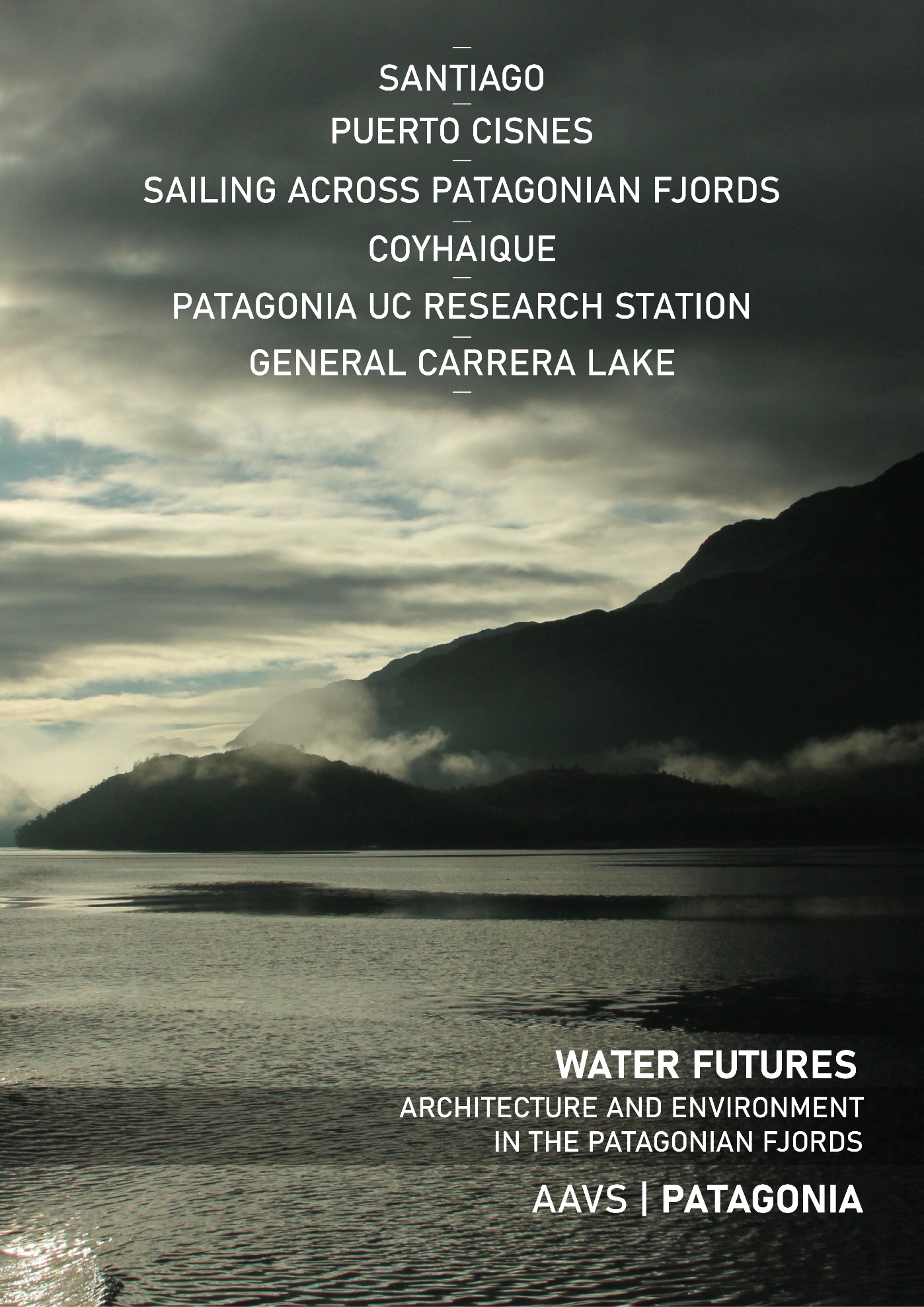 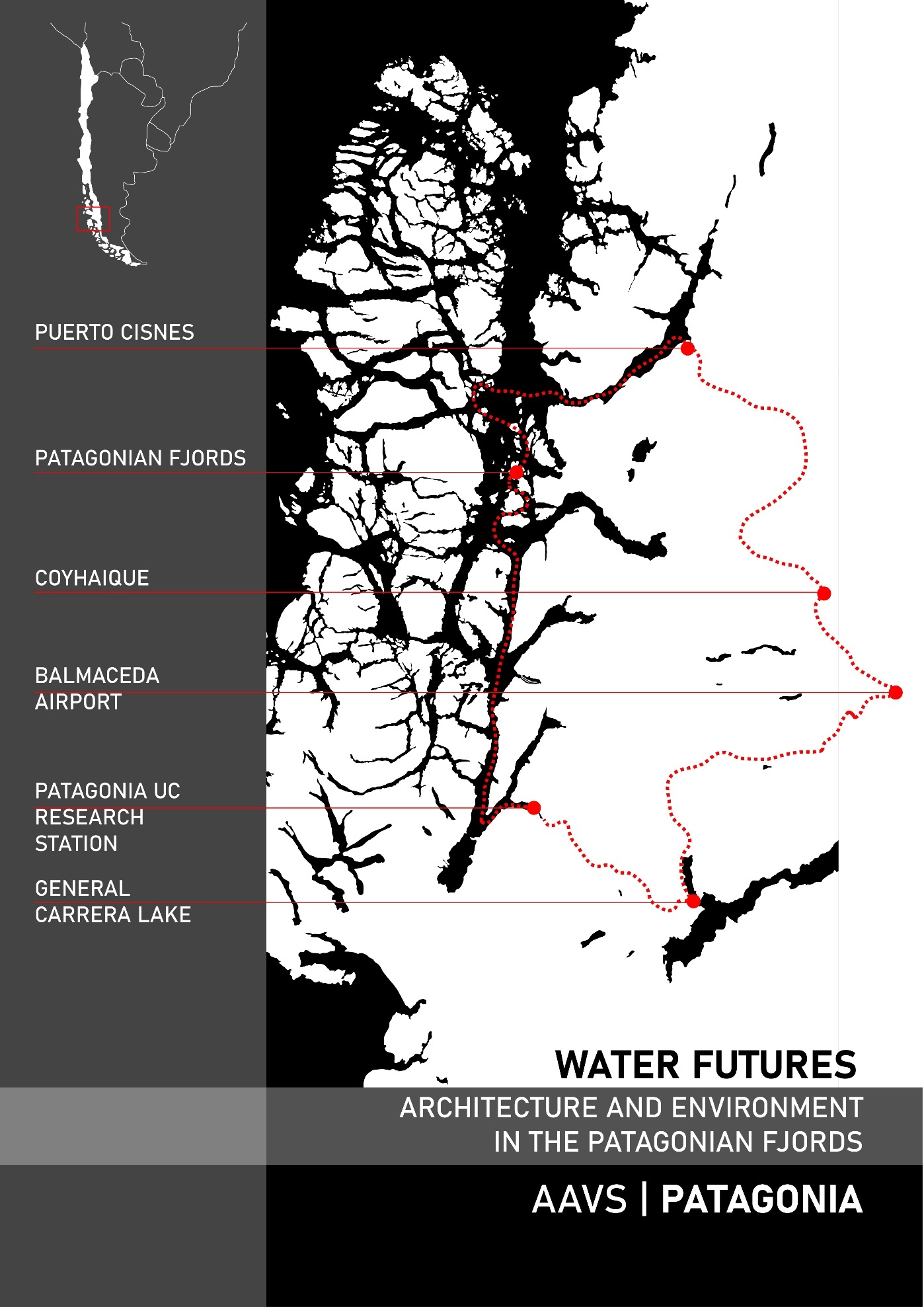 